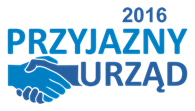 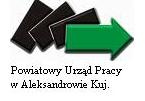 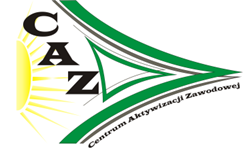 Powiatowy Urząd Pracyul. Przemysłowa 1, 87 – 700 Aleksandrów KujawskiTel./Fax 54 282 4696,aleksandrowkujawski.praca.gov.pl, toal@praca.gov.pl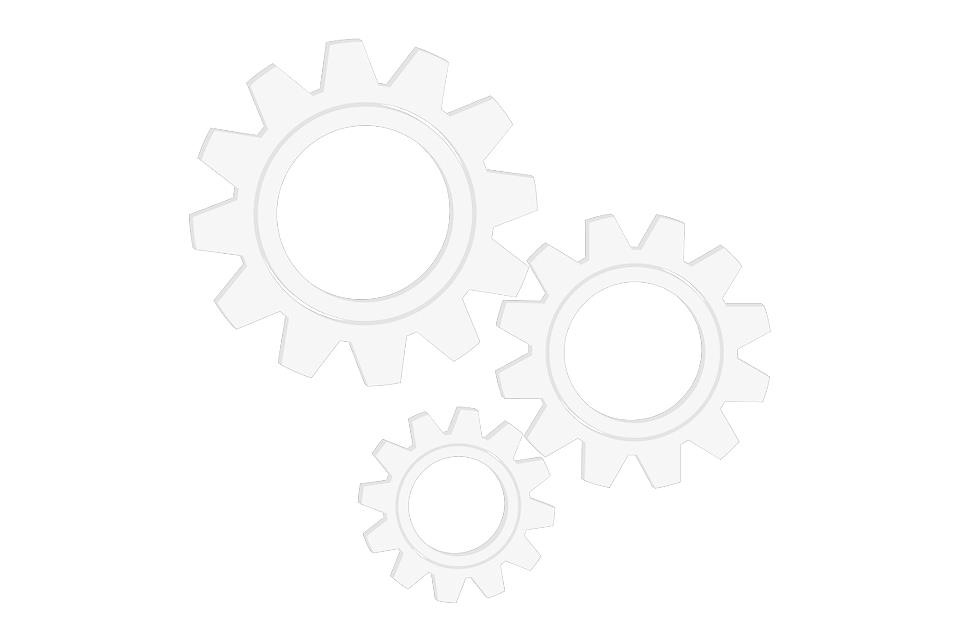 Powiatowy Urząd Pracy w Aleksandrowie Kujawskim informuje, 
iż dysponuje środkami finansowymi na organizację staży, refundację kosztów wyposażenia stanowiska pracy, organizację prac interwencyjnych, kształcenie ustawiczne pracowników i pracodawców w ramach Krajowego Funduszu Szkoleniowego. Ponadto Urząd zachęca osoby bezrobotne do składania wniosków 
o szkolenia indywidualne, bony szkoleniowe, bony na zasiedlenie 
oraz jednorazowe środki na rozpoczęcie działalności gospodarczej.Wszystkich zainteresowanych zapraszamy do kontaktu z Pracownikami Powiatowego Urzędu Pracy w Aleksandrowie Kujawskim. Szczegółowe informacje oraz stosowne dokumenty dostępne są również na stronie internetowej: aleksandrowkujawski.praca.gov.pl.                                              